Unit 8 Lesson 10: Write Number RiddlesWU True or False: Add within 100 (Warm up)Student Task StatementDecide if each statement is true or false.Be prepared to explain your reasoning.1 Write Number RiddlesStudent Task StatementOur secret number: ____________
Our 4 clues:Write each clue on an index card.Make sure the last clue is an addition expression.Fold that clue in half.2 Solve Our Number RiddlesStudent Task StatementRecord your ideas as you solve each number riddle.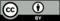 © CC BY 2021 Illustrative Mathematics®